ROMÂNIA								APROBAT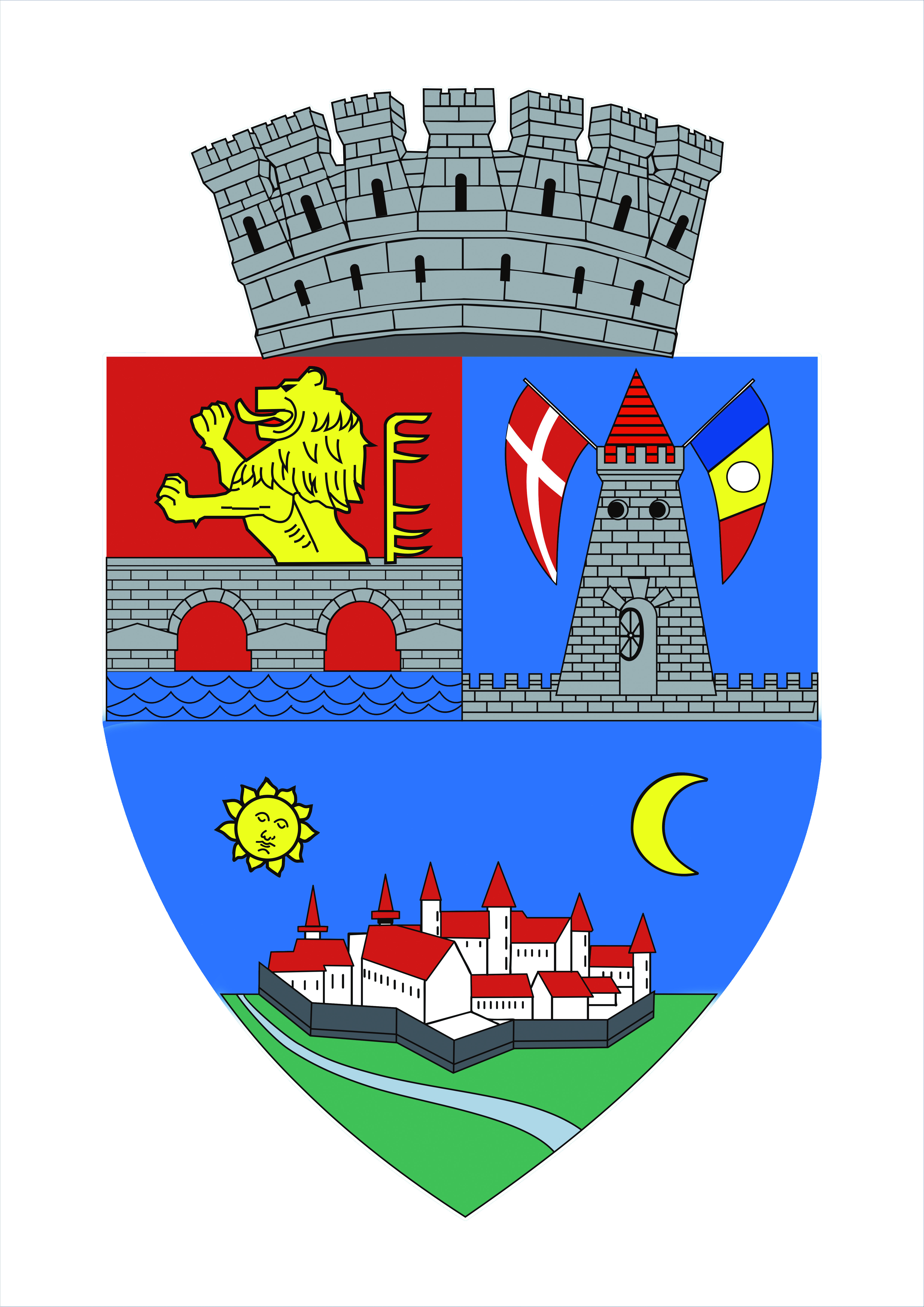 JUDEŢUL TIMIŞ							PRIMARMUNICIPIUL TIMIŞOARA						SUIPIC									Anexă la Referatul nr. SC2021-_________________BIBLIOGRAFIE concurs privind ocuparea functiei publice vacante de consilier, clasa I, gradul profesional asistent din cadrul Serviciului Unitatea de implementare proiecte de infrastructură pentru culturăConstituția României;Ordonanța de Urgență a Guvernului nr. 57/2019 privind Codul Administrativ:Partea I – Dispoziții generale;Partea a III – a – Administrația publică locală;Partea a VI – a - Statutul funcţionarilor publici, prevederi aplicabile personalului contractual din administraţia publică şi evidenţa personalului plătit din fonduri publice;Partea a VII – a – Răspunderea administrativă;Legea nr. 202/2002 privind egalitatea de șanse și de tratament între femei și bărbați;Ordonanța de Urgență a Guvernului nr.137/2000 privind prevenirea și sancționarea tuturor formelor de discriminare;Hotărârea Guvernului nr. 907 / 2016 privind etapele de elaborare şi conţinutul-cadru al documentaţiilor tehnico-economice aferente obiectivelor/proiectelor de investiţii finanţate din fonduri publice;Legea nr.50/1991 privind autorizarea executãrii lucrãrilor de construcții;ORDIN nr. 839 din 12 octombrie 2009 pentru aprobarea Normelor metodologice de aplicare a Legii nr. 50/1991 privind autorizarea executãrii lucrãrilor de construcții;Codul Civil:titlul VII- Carte funciară;titlul VI- Proprietatea publică;Legea nr.10/1995 privind calitatea în construcții;Legea nr.153/2011 privind măsuri de creştere a calităţii arhitectural-ambientale a clădirilor.Bibliografia va fi studiată integral.